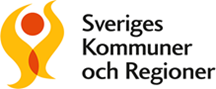 Handlingsplan vid händelseanalysÅtgärder att vidta											Effekt av åtgärdRubrik på händelseanalys:Diarienummer:Händelseanalys-nummer: Uppföljningsdatum:Uppdragsgivare:Verksamhetsområde:Ansvarig för uppföljning:Orsaks-områdeÅtgärds-förslagVad?Genomföra åtgärdsförslag Ja/NejAnsvarig för beslutAnsvarig för att vidta åtgärdTidplan för genomförande(implementering i verksamheten) Hur kommer åtgärdens effekt att följas upp?Tidplan för uppföljning av åtgärdens effektAnsvarig för uppföljning av åtgärdens effektOmgivning och organisationKommunikation och informationUtbildning och kompetensProcedurer/rutiner och riktlinjerTeknik, utrustning, appartur